EMERGENCY RESCUE PLANAll Personnel involved in this activity will ensure they are aware of the emergency procedure and understand their roles and responsibilities(ERT) Emergency Rescue TeamIn the event of an incident occurring persons will not place them selves at risk and notify immediately the ERT Team Leader. In the event a person has become injured or ill Team Leader will contact site first aider to attend area immediately and will assess the situation. Where emergency services are required the team leader will call 000 and notify of the situation, location and response required. The team Leader will contact the Site security and notify of the emergency requesting for assistance upon emergency service arrival to site. First Aider to determine immediate treatment required until emergency services attend site in which emergency services will take over. Upon completion of emergency the WHS Team will undertake an investigation and debrief of the incident. All works will be suspended until further notice. SAFE WORK METHOD STATEMENT                                                                     SWMS NO:     Work Activity Description:SAFE WORK METHOD STATEMENT                                                                     SWMS NO:     Work Activity Description:SAFE WORK METHOD STATEMENT                                                                     SWMS NO:     Work Activity Description:SAFE WORK METHOD STATEMENT                                                                     SWMS NO:     Work Activity Description:SAFE WORK METHOD STATEMENT                                                                     SWMS NO:     Work Activity Description:SAFE WORK METHOD STATEMENT                                                                     SWMS NO:     Work Activity Description:SAFE WORK METHOD STATEMENT                                                                     SWMS NO:     Work Activity Description:SAFE WORK METHOD STATEMENT                                                                     SWMS NO:     Work Activity Description:SAFE WORK METHOD STATEMENT                                                                     SWMS NO:     Work Activity Description:SAFE WORK METHOD STATEMENT                                                                     SWMS NO:     Work Activity Description:SAFE WORK METHOD STATEMENT                                                                     SWMS NO:     Work Activity Description:SAFE WORK METHOD STATEMENT                                                                     SWMS NO:     Work Activity Description:NOTE: Work must be performed in accordance with this SWMS.  This SWMS must be kept and be available for inspection until the high risk construction work to which this SWMS relates is completed.  If the SWMS is revised, all versions should be kept. If a notifiable incident occurs in relation to the high risk construction work in this SWMS, the SWMS must be kept for at least 5 years from the date of the notifiable incident.NOTE: Work must be performed in accordance with this SWMS.  This SWMS must be kept and be available for inspection until the high risk construction work to which this SWMS relates is completed.  If the SWMS is revised, all versions should be kept. If a notifiable incident occurs in relation to the high risk construction work in this SWMS, the SWMS must be kept for at least 5 years from the date of the notifiable incident.NOTE: Work must be performed in accordance with this SWMS.  This SWMS must be kept and be available for inspection until the high risk construction work to which this SWMS relates is completed.  If the SWMS is revised, all versions should be kept. If a notifiable incident occurs in relation to the high risk construction work in this SWMS, the SWMS must be kept for at least 5 years from the date of the notifiable incident.NOTE: Work must be performed in accordance with this SWMS.  This SWMS must be kept and be available for inspection until the high risk construction work to which this SWMS relates is completed.  If the SWMS is revised, all versions should be kept. If a notifiable incident occurs in relation to the high risk construction work in this SWMS, the SWMS must be kept for at least 5 years from the date of the notifiable incident.NOTE: Work must be performed in accordance with this SWMS.  This SWMS must be kept and be available for inspection until the high risk construction work to which this SWMS relates is completed.  If the SWMS is revised, all versions should be kept. If a notifiable incident occurs in relation to the high risk construction work in this SWMS, the SWMS must be kept for at least 5 years from the date of the notifiable incident.NOTE: Work must be performed in accordance with this SWMS.  This SWMS must be kept and be available for inspection until the high risk construction work to which this SWMS relates is completed.  If the SWMS is revised, all versions should be kept. If a notifiable incident occurs in relation to the high risk construction work in this SWMS, the SWMS must be kept for at least 5 years from the date of the notifiable incident.NOTE: Work must be performed in accordance with this SWMS.  This SWMS must be kept and be available for inspection until the high risk construction work to which this SWMS relates is completed.  If the SWMS is revised, all versions should be kept. If a notifiable incident occurs in relation to the high risk construction work in this SWMS, the SWMS must be kept for at least 5 years from the date of the notifiable incident.NOTE: Work must be performed in accordance with this SWMS.  This SWMS must be kept and be available for inspection until the high risk construction work to which this SWMS relates is completed.  If the SWMS is revised, all versions should be kept. If a notifiable incident occurs in relation to the high risk construction work in this SWMS, the SWMS must be kept for at least 5 years from the date of the notifiable incident.NOTE: Work must be performed in accordance with this SWMS.  This SWMS must be kept and be available for inspection until the high risk construction work to which this SWMS relates is completed.  If the SWMS is revised, all versions should be kept. If a notifiable incident occurs in relation to the high risk construction work in this SWMS, the SWMS must be kept for at least 5 years from the date of the notifiable incident.NOTE: Work must be performed in accordance with this SWMS.  This SWMS must be kept and be available for inspection until the high risk construction work to which this SWMS relates is completed.  If the SWMS is revised, all versions should be kept. If a notifiable incident occurs in relation to the high risk construction work in this SWMS, the SWMS must be kept for at least 5 years from the date of the notifiable incident.NOTE: Work must be performed in accordance with this SWMS.  This SWMS must be kept and be available for inspection until the high risk construction work to which this SWMS relates is completed.  If the SWMS is revised, all versions should be kept. If a notifiable incident occurs in relation to the high risk construction work in this SWMS, the SWMS must be kept for at least 5 years from the date of the notifiable incident.NOTE: Work must be performed in accordance with this SWMS.  This SWMS must be kept and be available for inspection until the high risk construction work to which this SWMS relates is completed.  If the SWMS is revised, all versions should be kept. If a notifiable incident occurs in relation to the high risk construction work in this SWMS, the SWMS must be kept for at least 5 years from the date of the notifiable incident.Location:Planned commencement date:Planned commencement date:Planned commencement date:Planned commencement date:Senior Employer Representative:Signature:Business Address:Business Address:ABN:Personnel Consulted on Development of SWMS:To Be Reviewed & Approved By:		To Be Reviewed & Approved By:		Name Name Signature: Signature: Date: Date: Personnel Responsible for Monitoring this Activity:To Be Reviewed & Approved By:		To Be Reviewed & Approved By:		High Risk construction Activity: YES  Risk of a person falling more than 2 metres (Note: in some jurisdictions this is 3 metres)   Work on a telecommunication tower  Demolition of load-bearing structureHigh Risk construction Activity: YES  Likely to involve disturbing asbestos  Temporary load-bearing support for structural alterations or repairs  Work in or near a confined space / Restricted SpaceHigh Risk construction Activity: YES  Work in or near a shaft or trench deeper than 1.5 m or a tunnel  Use of explosives  Work on or near pressurised gas mains or pipingHigh Risk construction Activity: YES   Work on or near chemical, fuel or refrigerant lines  Work on or near energised electrical installations or services  Work in an area that may have a contaminated or flammable atmosphereHigh Risk construction Activity: YES   Tilt-up or precast concrete elements  Work on, in or adjacent to a road, railway, shipping lane or other traffic corridor in use by traffic other than pedestrians  Work in an area with movement of powered mobile plantHigh Risk construction Activity: YES   Work in areas with artificial extremes of temperature  Work in or near water or other liquid that involves a risk of drowning  Diving workPermits: Permits: Isolation Points: RIP Box Type and Location: Isolation Points: RIP Box Type and Location: Isolation Points: RIP Box Type and Location: Personnel Qualifications Required for this Activity:      Personnel Qualifications Required for this Activity:      Personnel Qualifications Required for this Activity:      Personnel Qualifications Required for this Activity:      Personnel Qualifications Required for this Activity:      Specific Training Required for this Activity:     Specific Training Required for this Activity:     Specific Training Required for this Activity:     Specific Training Required for this Activity:     Specific Training Required for this Activity:     Warning signs and control measures: Warning signs and control measures: Warning signs and control measures: Warning signs and control measures: Warning signs and control measures: Personal protective clothing and equipment required (tick applicable boxes after completing task descriptions and hazard control measures)Personal protective clothing and equipment required (tick applicable boxes after completing task descriptions and hazard control measures)Personal protective clothing and equipment required (tick applicable boxes after completing task descriptions and hazard control measures)Personal protective clothing and equipment required (tick applicable boxes after completing task descriptions and hazard control measures)Personal protective clothing and equipment required (tick applicable boxes after completing task descriptions and hazard control measures)Personal protective clothing and equipment required (tick applicable boxes after completing task descriptions and hazard control measures)Personal protective clothing and equipment required (tick applicable boxes after completing task descriptions and hazard control measures)Personal protective clothing and equipment required (tick applicable boxes after completing task descriptions and hazard control measures)Personal protective clothing and equipment required (tick applicable boxes after completing task descriptions and hazard control measures)Personal protective clothing and equipment required (tick applicable boxes after completing task descriptions and hazard control measures)Personal protective clothing and equipment required (tick applicable boxes after completing task descriptions and hazard control measures)Personal protective clothing and equipment required (tick applicable boxes after completing task descriptions and hazard control measures)Personal protective clothing and equipment required (tick applicable boxes after completing task descriptions and hazard control measures)Personal protective clothing and equipment required (tick applicable boxes after completing task descriptions and hazard control measures)Personal protective clothing and equipment required (tick applicable boxes after completing task descriptions and hazard control measures)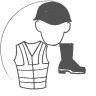 Hard hat /Hi-vis vestSafety boots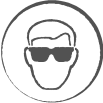 Eye protectionEye protection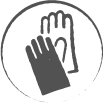 Hand protection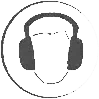 Ear protectionEar protection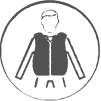 Life jacket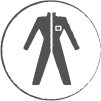 Protective clothingProtective clothing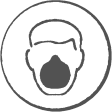 Dust mask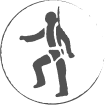 Fall protection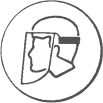 Face protection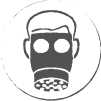 Respirator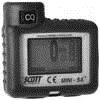 Gas detector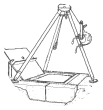 Tripod(Confined space)Applicable Legislation, Standards and Codes of Practice, References:Task Specific Personal Protective Equipment (PPE) requirements:Emergency ResponseEmergency ResponseEmergency ResponseEmergency ResponseAssembly / Muster point:	Emergency signal	:First Aider: First Aid Kit Location: Extinguisher Location: Spill Kit Location	:Other :  Powered plant and equipment 
to be usedChemicals to be usedSDS immediately available (Y/N)Assembly / Muster point:	Emergency signal	:First Aider: First Aid Kit Location: Extinguisher Location: Spill Kit Location	:Other :  Risk Assessment MatrixRisk Assessment MatrixRisk Assessment MatrixRisk Assessment MatrixRisk Assessment MatrixRisk Assessment MatrixLikelihoodLikelihoodLikelihoodLikelihoodLikelihoodLikelihoodConsequenceRareLikely to occur in very exceptional circumstancesUnlikelyCould occur at some timePossibleMay occur at some timeLikelyWill probably occur or has happened beforeAlmost
CertainExpected to occurInsignificant
No personal injury, no adverse outcomes1-Very Low2-Very Low4-Low7-Medium11-MediumMinorMinor injury (first aid treatment) and adverse outcomes3-Very Low5-Low8-Medium12-Medium16-HighModerateSerious injury (medical treatment) adverse outcomes6-Low9-Medium13-Medium17-High20-Very HighMajorSerious injury (long term absence) major adverse outcomes10-Medium14-Medium18-High21-Very High23-SevereCatastrophicFatality or permanent impairment, government intervention15-Medium19-High22-Very High24-Severe25-SevereSteps of the task
Break into sections of workPotential hazardsWhat could go wrong at each step? What if?Un-controlled risk
1 – 25Controls
How do we control the hazard?What contingency plans if it goes wrong?Residual risk1 – 25Who will do it?
Be specific  use names /titles e.g. ‘foreman’Approver Name:Reviewer 1Name/PositionApprover PositionReviewer 2Name/PositionDate:Reviewer 3 Name/PositionNext review Date 
(if required)Reviewer 4Name/PositionMINOR TASK CHANGESteps of the task
Break into sections of workDATEPotential hazardsWhat could go wrong at each step? 
What if?Un-controlled risk1 – 25ControlsHow do we control the hazard?What contingency plans if it goes wrong?Residual risk1 – 25Who will do it?Be specific  use names /titles e.g. ‘foreman’ Person responsible for explaining this SWMS must have experience in the types of task being conducted in order to fully communicate the risks and required controls.Person responsible for explaining this SWMS must have experience in the types of task being conducted in order to fully communicate the risks and required controls.Person responsible for explaining this SWMS must have experience in the types of task being conducted in order to fully communicate the risks and required controls.Person responsible for explaining this SWMS must have experience in the types of task being conducted in order to fully communicate the risks and required controls.Person responsible for explaining this SWMS must have experience in the types of task being conducted in order to fully communicate the risks and required controls.Person responsible for explaining this SWMS must have experience in the types of task being conducted in order to fully communicate the risks and required controls.Person responsible for explaining this SWMS must have experience in the types of task being conducted in order to fully communicate the risks and required controls.Name:Signature:Date:Workers must always be given the opportunity to comment and make suggestions to improve controls.  Use visual aids (e.g. drawings, photos) or complete in work areas wherever possible. Brief in small working teams to encourage them to speak up if they don’t understand. Record any changes to the SWMS and have each worker sign below.Workers must always be given the opportunity to comment and make suggestions to improve controls.  Use visual aids (e.g. drawings, photos) or complete in work areas wherever possible. Brief in small working teams to encourage them to speak up if they don’t understand. Record any changes to the SWMS and have each worker sign below.Workers must always be given the opportunity to comment and make suggestions to improve controls.  Use visual aids (e.g. drawings, photos) or complete in work areas wherever possible. Brief in small working teams to encourage them to speak up if they don’t understand. Record any changes to the SWMS and have each worker sign below.NameSignatureDateEmployerRecords Storage InstructionsA copy of all completed WHS F014 Safe Work Method Statements shall be submitted to the WHS Team via whs@une.edu.au for storage in TRIM Container A16/3849.